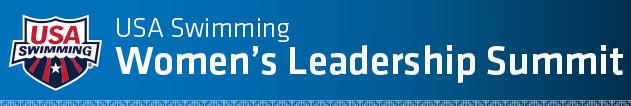 Women’s Leadership Summit ApplicationApril 7-9, 2017 and April 21-23, 2017La Foret Conference & Retreat Center, Colorado SpringsCSI will pay $225 each for 4 female coaches to attend (2 each date);This covers conference, lodging and 5 mealsThis application is due to CSI Coach Rep: Damon Garrison (liquidcoach@gmail.com) by Feb 1, 2017.Name of applicant:      Current Club:      Years with current club: 	Years as a USA-S registered coach: Prior coaching experience (club, HS, collegiate, summer):      Reason for wanting to attend the Women’s Leadership Summit:      Describe a time in which you demonstrated the ability to influence an athlete, group or organization:      How would you share your experience/what you’ve learned with other women coaches in Colorado Swimming?      